Pesterzsébet, 2018. június 3.Takaró Tamás, esperes„Ha tökéletes akarsz lenni…”Lectio: Máté 19; 20-21, Róma levél 14; 23b„Monda néki a (gazdag) ifjú (Jézusnak): Mindezeket megtartottam ifjúságomtól fogva; mi fogyatkozás van még bennem? Monda néki Jézus: Ha tökéletes akarsz lenni, eredj, add el vagyonodat, és oszd ki a szegényeknek; és kincsed lesz mennyben; és jer és kövess engem.”„Ami pedig hitből nincs, bűn az.”Kedves Testvérek! Van az egyháznak egy ősi eszköze, fegyvere, mondják sokan, amivel hat az emberekre, és ez nem más, mint hogy a bűn fogalmát, magát a bűn tényét állandóan napirenden tartja. Mindig emlegeti a bűnt az egyház, és ezzel az embereket kényszeres helyzetbe hozza, és nem érzik igazán jól magukat. Pedig a bűn nem eszköze vagy fegyvere az egyháznak, amivel zsarnokoskodhat, vagy akar zsarnokoskodni az emberek felett. Szó sincs róla! Sokkal inkább az a helyzet, hogy a bűn valóságáról minden ember tud, hogy van bűn. De sem nem szoktunk, sem nem szeretünk beszélni róla. Hallani sem, és beszélni sem szeretünk róla.Egy jóindulatú és egy jó szándékú ember nem örül a bűnnek. És meggyőződésem, hogy a legtöbb ember ilyen. Nem örül annak, hogy van bűn, sőt lelke szerint ellene van, mégis azt látja, hogy újra és újra elköveti. Ennek a tényszerűségét, valóságát természetesen nem semmisíti meg az, ha nem beszélünk róla. Ez a XX. és XXI. századi ember egyik kiemelten nagy tévedése, amit a média folyamatosan gyakorol, hogy tudniillik amiről nem beszélünk, az nincs. Amiről nem írunk, ami nincs a világhálón, mert valakik valamiért nem engedik, hogy ott legyen, ami nem látszik a képernyőn, az nincs. Akkor nincs. Ha nem beszélünk valamiről, akkor az tulajdonképpen nincs is. De bizony van! Nagyon érdekes, hogy látjuk és halljuk a nagy médiumok és világháló, a nagy világlapok megmondóembereit, de nem ismerjük az elhallgattató embereket. Kik azok, milyen felhatalmazással cselekszenek, akik elhallgattattak az emberek elől tényszerű igazságokat. A megmondóembereket látjuk és halljuk. Sokkal izgalmasabb, kik azok az elhallgattató emberek. Ki fizeti, ki működteti, milyen szempontok szerint működteti őket. Ha valamiről nem beszélünk, az nincs. - gondolják. Kedves testvérek! Valahogy így vagyunk a bűn kérdésével is, hogy ne beszéljünk róla. De attól, hogy valamit nem mondunk be, vagy nem írunk le, ha megtörtént, az van. Attól, hogy ha úgy viselkedünk, hogy nem beszélünk a bűnről, holott minden nap átéljük a magunk életében is, attól az van! És ez nem az egyház fegyvere vagy eszköze, hogy ő viszont beszél róla, hanem beszélnie kell annak a valósága és rombolása miatt. Mi is a bűn? Nem fogok teológiai megfogalmazást mondani róla, hanem azt mondom, hogy amikor vétünk a jó ellen és tesszük a rosszat, ez a bűn. De ehhez nem kell templomba járni, hogy valaki ezt tudja. Amikor vétünk a jó ellen és tesszük a rosszat. És minden emberben ott van ennek az érzéke, hogy mi a jó és mi a rossz. Hiába relativizálják, mindnyájunkban ott él. És tudjuk, hogy mi az, ami rossz. Nagyon jól tudjuk. Igen, bűn az, amikor vétünk a jó ellen és tesszük a rosszat. Tudom én, hogy sokan úgy gondolkodnak a bűnről, hogy a bűn nem más, mint tévedés. És azért téved az ember és követ el valamit, amit bűnnek neveznek, mert kevés ismerettel rendelkezik. Ezért, ha az ismeretet, a tudást, megnöveljük az emberekben, akkor a bűn el fog halni. Minél műveltebb, okosabb, kiműveltebb lesz az ember, annál inkább visszaszorul a bűn. Mert fogja tudni. Mert érteni fogja, hogy a tetteinek és a szavainak milyen következményei lehetnek vagy vannak. Vagyis emögött az a gondolat van, hogy növeljük a tudást, az ismeretet és megszűnik a bűn. Ki lehet nevelni minden emberből a bűnt. Nem kell ehhez egyház, sem templom, sem vallás, sem Isten, sem papok. Nincs szükség rá! Testvérek! Ha volt még évszázad az emberiség történetében, ahol olyan nagy erőkkel műveltük az embereket, mint a XX. század, akkor azt várhatnánk, hogy ennyi információval, tudással, emberi műveléssel, már nem kéne bűnnek lennie. Annyira sok az iskolázott ember, ahhoz képest, amennyi volt. Meg kellett volna szűnnie a bűnnek.Egy kimutatás szerint a legiskolázottabb tudósok 50%-a fegyvergyártás iparában dolgozik. De ha fegyvert gyártanak, akkor azt el kell adni. Eladni meg csak akkor lehet, ha van háború. De milyen ″szörnyű″, ha nincs! Akkor csinálni kell! És a legkiműveltebbek értő módon ördögi zsenialitással elérik azt, hogy emberek, népek forduljanak szembe egymással, és az eladandó fegyverekre vásárlóvá legyenek, mert kitört közöttük a konfliktus. Csak ügyes háttérembereknek kell mozgatniuk őket, hogy soha nem értsék, hogy ki és miért hergeli őket. Aztán kitört a forradalom, a harc, a háború és ezek a nagyon kiművelt emberek megjelennek a gyógyszereikkel és a kötszereikkel, mint humanisták. Aztán megjelennek a bankjaikkal, mint akik a fegyvereik által elpusztítottakat szívesen újjáépítik, mert nagy humanisták. ″Nagyon szeretik″ az embereket. A XX. század a bűn tombolásának a százada volt. Két világháború, totalitárius rendszerek, pusztítás. Mennyi kiművelt ember dolgozott rajta! A bűnt így nem lehetett megszűntetni. Sokan úgy gondolkodtak a bűnről és gondolkodnak, hogy magas erkölcsi követelményeket kell felállítani, és azokhoz ragaszkodva, igazodva önmagamban meg tudom oldani a bűn kérdését. És sokan így is oldják meg a saját bűneik kérdését önmagukban. Ehhez sem kell Biblia, ehhez sem kell templom, ehhez sem kell Isten, ehhez sem kell vallás! Ezek az emberek úgy gondolkoznak, hogy: Én alapvetően tisztességes ember vagyok. Szerintem még jó keresztyén is, a magam módján. De mindenképpen humanista vagyok. Jóra igyekvő. Én mindenkit szeretek. Az állatokat, a virágokat és a természetet különösen is, én soha senkit nem bántottam, én soha senkinek nem ártottam. Persze tudom, hogy nem vagyok tökéletes, a pap sem az egyébként, de azért mégiscsak, hogy lehet engem összehasonlítani egy leleplezett, börtönbe kerülő bűnössel. Már kikérem magamnak! Ez a gondolkozás azt jelenti, hogy az ilyen ember úgy próbálja megoldani magában a bűn kérdését, hogy a bűntudatát kiiktatja. Nincs bűntudata. Felmentette. Tudja, hogy van bűn, tudja, hogy neki is vannak naponta elkövetett bűnei, de felmentette magát. Igyekszik a bűntudatát kioltatni magából, és olyan világban élünk, ahol segítenek is, hogy ezt kioltsuk magunkból. Nincs bűntudatom. De sokszor hallottam! Ha megkérdezem, hogy létezik. A válasz: Mert tulajdonképpen nincs bűnöm. Én nagyon tisztességes, rendes ember vagyok. Ó, hány erényesnek látszó ember mennyi, megmagyarázott, megszépített, tisztátalan, bűnös dolgot hordoz magában és rejti, mintha rejthetné mások elől. De felmenti önmagát. Aztán van egy, - talán még közelebb kerülve hozzánk -, egy olyan is, amikor a bűn kapcsán valaki örökös kompromisszumokban van önmagával. Mert azt látja, hogy: Szemesnek áll a világ, jusson belőle nekem is. Itt van ez a gazdag, szép világ, az emberek legtöbbje olyan kényelmesen él benne, miért ragaszkodnék én valami vallásos élethez. Barátot, barátnőt cserélnek az emberek, feleségek férjeket, férjek feleségeket. Talán nyíltan én, mint keresztyén ember elítélem ezt. De nagyon sok lelki beszélgetésen vagyok már túl, hogy elmondhassam a legszentebbnek látszó, ártatlannak tűnő, mások ilyen bűneit mélységesen elítélő, hány hasonló nyomorúság részesei. Aztán tessék mondani, egy kis csalás, egy kis lopás, egy kis hazugság, lehet anélkül élni? Meg lehet ma élni ezek nélkül? Arra kell csak vigyázni, hogy ne látszódjon, ne tudódjon ki. Senki sem tökéletes. Meg kell alkudni a bűn valóságával. Akkor megszólal az evangélium, benne Jézus és ezt mondja: „Legyetek tökéletesek, mint a ti mennyei Atyátok tökéletes.” Mit ért Jézus azon, amit mond? Létezik ilyen? „Legyetek tökéletesek.” Létezik bűn nélküli élet vagy ember? Ha nem, akkor mit mond Jézus, amikor ezt mondja: „Ti azért legyetek tökéletesek, mint ahogy a ti mennyei Atyátok, az Isten tökéletes.” Kedves testvérek! Egy alkalommal egy gazdag ifjú odament Jézushoz. Ez a gazdag ifjú úgy élte az életét, hogy tökéletes akart lenni, bűn nélküli, tiszta. Mindent megtett azért, hogy tökéletes emberré legyen. Megtartotta a szigorú, ószövetségi törvényeket. Erkölcsös életet élt. Azt mondja az írás, hogy megtehette gazdagsága okán, hogy elvonultan, védetten éljen. És bár elvonultan, védetten élte a maga életét, mert megtehette, hogy munka nélkül, fáradtság nélkül, emberek közé való menetel nélkül éljen, mégis érezte, hogy bár a törvényeket megtartotta, valami mégis hiányzik ahhoz, hogy igazán tökéletes ember legyen és Isten országába bejusson. De mi? Olyan erőkkel ment neki annak, hogy az egyéni élete tökéletesítése egészen célba érjen, de érezte, hogy valami mégsem stimmel. Ezért ment Jézushoz. És feltette neki a kérdést, és Jézus válaszolt. Ez a válasz arról szól, hogy mit ért Jézus azon, hogy legyél tökéletes. Ezt kérdezte: „Jó mester mit cselekedjem, hogy az örök életet elnyerjem?” Jézus ezt válaszolta: „Ismered a törvényeket, a parancsolatokat.” Így folytatta a fiú: „Én az összes törvényt, az összes parancsolatot kora ifjúságomtól megtartottam. Milyen fogyatkozás van még bennem?” Nem értem, hogy miért, de érzem, hogy valami probléma még van. De mondd meg Jézus milyen fogyatkozásom van még nekem? Jézus elmondja, hogy mi az, hogy tökéletes. Ezt válaszolja neki: „Ha tökéletes akarsz lenni, akkor add el minden vagyonodat, oszd szét a szegényeknek, kincsed lesz a mennyben. Jer és kövess engem.” Így lehet valaki tökéletes? Ha elosztanám ha van, utána én tökéletes leszek? Mit mond Jézus? Azt mondta Jézus ennek az embernek, ezzel, amit mondott, hogy: Egész eddigi életmódodat, szüntesd meg, számold fel, hagyd abba, és élj úgy, mint egy átlagember. Amíg az anyagi lehetőségeid megengedik, hogy burokban élj, elvonulj, elhúzódj emberek elől, elzárkózz a magad védett világába, mert megteheted, soha nem leszel tökéletes. Számold fel és szüntesd meg ezt az életformát, élj úgy, mint egy közönséges átlagember. Éld a mindennapok életét, a kenyérharcot, szülj és nevelj gyermeket, építkezz, vegyél fel hitelt, harcolj a jogaidért, állj ki, ha valami politikai igazságtalanságot látsz, harcolj a házasságodért, és ne add fel, harcolj a gyerekedért, harcolj a mindennapok kísértései közt, mint általában az emberek, és közben hibákat véthesz, bajt is okozol, éld az emberek mindennapos életét. Te gazdag ifjú! Ha szakítasz védett életeddel, melyet a gazdagságod biztosít, és beleveted magad abba, amit minden ember él naponta, munkahelyen, járművön, hivatalban, családban, otthonában, rájössz, épp olyan bűnös ember vagy, mint mindenki más, aki az élet mindennapos harcaiban bűnöket követ el. Majd rájössz! Védetten, bújva, kényszerek engedések nélkül, úgy hiheted, hogy majdnem tökéletes vagy. Adj el mindent! Hagyd itt ezt az életet, és gyere velem az emberek közé. Gyere velem az élet sűrűjébe! Gyere velem a harcokba! És rá fogsz jönni valamire, hogy bűnös ember vagy. Semmivel nem különb senkinél. Ha feladtad minden önvédelmedet, gyere kövess engem. Gyere utánam, és közben menjünk át a világon, emberek között, akik bűnök közt élve vergődve viszik az életüket. Gyere velem! Amikor valaki elindul igazán Jézus után hitből, akkor egészen biztos, hogy a Golgotáig, a keresztig eljut. Ahol éppen a bűnökért hal meg Jézus. Ha egyszer lesz annyi időd, hogy csendben ott maradj a kereszt alatt, ne futkározz mindig, hogy megértsd azt a keresztet, hogy miért van. Akkor nem csak arra jössz rá, hogy érted halt meg azon a kereszten Jézus, hanem arra is rájössz, hogy temiattad halt meg. Hogy a bűneidet Isten ne rajtad kérje számon. Ne rajtad büntesse meg, hanem a fián. Ez a bolondság a keresztyénség. Ennyi. Aki ezt elhiszi, annak Isten többé bűnt nem tulajdonít. Aki jót akar állni a maga bűneiért, aki meg fogja magyarázni, vagy szereti, aki igazolja azokat, vagy felmenti magát, aki azt gondolja, hogy kiiktatom a bűntudatomat, megteheti. De nem érdemes. Mert ahogy a Biblia mondja: „Egyszer nékünk mindnyájunknak meg kell jelennünk a Krisztus ítélőszéke előtt.” Ha akarjuk, ha nem. Mindnyájan. Ott nincs többé magyarázat a házasságtörésre, a hazugságra, a lopásra, az elkövetett, vagy csak végiggondolt bűnökre, a naponkénti mocsokra. Nincs. Senki ki sem fogja nyitni a száját, hogy elkezdje megmagyarázni. De nem is kell! Csak a keresztig juss el. Testvérek! Az a kereszt arról beszél, hogy Isten azért a Jézusért megbocsátott neked. Ugye milyen bolondság? Hiheted? Ki tiltja meg, hogy hidd! Senki! Az okoskodó, kemény, bűneit igazolgató szívünk kivételével senki más. És kedves testvérek! Ha mindez így van, hogy kiderül, hogy mi mindnyájan bűnösök vagyunk, egy különbség van csak, hogy az egyik elhitte és elfogadta, hogy Isten azt megbocsátotta neki Jézusért, a másik nem hitte el és nem fogadta el, mert úgy érzi nincs szüksége rá, hogy Isten azt megbocsátotta. Ha bűnös mindkettő, mi a megoldás? Élt egy Augustinus nevű egyházatya, akit Szent Ágoston néven ismerünk. Aki többek közt írt egy Confessiones című könyvet, amely hozzáférhető mindmáig. Mindenkinek a számára ajánlom szeretettel, én a református lelkész, a katolikus paptestvérem könyvét. Augustinus egyszer azt mondta: „Szeresd az Istent, és tégy, amit akarsz!” Testvérek, amit kimond, az egy hatalmas igazság, de csak akkor, ha nem téveszted el a sorrendet. Szeresd az Istent, és utána tégy, amit akarsz. Mi nem így szoktuk csinálni. Teszünk, amit akarunk és nyugtatjuk magunkat azzal, hogy: Egyébként szeretem én az Istent. Nem lehet! Ezt a sorrendet nem lehet megfordítani. Először szeresd az Istent, és ha szereted az Istent teljes szívedből, lelkedből, elmédből, erődből, ahogy a Biblia mondja: szívemből, lelkemből, elmémből, erőmből, akkor tégy amit akarsz! Gondolod, hogy leköpöd akkor a másikat? Mint a rendőrt köpködők, meg a rendőrnőről rettenetes dolgokat mondók? Gondolod? Ha valaki szereti az Istent teljes szívéből, lelkéből, elméből és erejéből, gondolod, hogy az kirúgja a feleségét, a férjét? Gondolod, hogy kocsmapultnál köt ki? Gondolod, hogy mocsok jön ki a szájából? Nem lehet felcserélni a sorrendet. Szeresd az Istent, és utána tégy, amit csak akarsz. Testvérek, ha nem ebből indul ki minden, hogy szeretem az Istent, akkor mindennel baj lesz. Baj lesz a vallásos élettel, a hívőséggel, a bűnök elleni harccal, az egész élettel, mert az ember vagy léha lesz, vagy a bűngörcsölő élete miatt soha nem tud boldog, felszabadult keresztyén ember lenni, akinek van illata, vonzása. Aki azt képviseli, hogy jó dolog hinni az Istenben, jó dolog Krisztust követni, amit meglátnak és megéreznek rajta, akkor is, ha nem tudják, mi ez. Ha nem ez a sorrend, vagy léha leszel, vagy örökké bűngörcsös, lelkiismeret sérült, soha nem szabad. „Szeresd az Istent!” Ilyeneket jelent: szeretem azt, akit elküldött erre a világra, Jézus Krisztust. És ha szeretek valakit, akkor figyelek rá, hogy mit mond, mert szeretem. A többi lári-fári. Ha szeretem, akkor figyelek rá, akkor fontos, amit mond. Hiszek abban, amit mond, mert szeretem. És teszem, amit mond, mert szeretem. Szeretni Istent, azt jelenti, hogy: szeretem azt a közösséget, ahová odaállított. Szeretem a családomat, a népemet, az egyházamat, a gyülekezetemet, ahová egyszer odaállított. És szolgálok ott hűséggel, mert szeretem, akiket rám bízott. Kit bízott rám? A másik embert. Ez csak úgy megy, hogy hitből engedelmeskedem annak, aki szól hozzám, Jézusnak. Mert mondja az apostol: „Ami nem hitből van, az a bűn.” Testvérek, a bűn nem erkölcsi hiba. Nem úgy van, hogy minél kevesebb erkölcsi hibát vétek, annál kevésbé vagyok bűnös. Nem így van! Szeretni Istent azt jelenti, hogy hitből élem, amit mond. Hiszem, hogy Ő mondja, és megteszem. Jézusért kell eltűrnöm, és megharcolnom minden bántást. Nem fogvicsorgatva. Nem úgy, hogy közben az imádkozó keresztyén ujjaim ökölbe vannak szorítva, és úgy kell fékezni a nyelvemet, hogy ki ne buktassam azt, ami igazán bennem van. Ennek semmi értelme nincs, ez hazugság. Ez nem Krisztus követés, ez nem keresztyénség. Vallásoskodásnak is kevés. Jézusért tegyél jót, hitből. Akkor olyanokkal is teszel, akiket egyébként útálnál. Jézusért őrizd tisztán a szívedet. Jézusért segíts embereken, hálából. Hitből cselekedj. Az lesz értékes, hasznos, jó és maradandó az életünkben, amit hitből tettünk Jézusra nézve, a többi elszáll. Semmivé lesz. De így lehetsz felszabadultan élő keresztyén ember. Ez nem azt jelenti, hogy Isten parancsait, amiket leír a Bibliában, ne vegyem komolyan. Sőt, nekem kell a legkomolyabban venni. És azt is tudom testvérek, hogy sokkal nehezebb szabadon élni, mint törvényeknek szolgai módon engedelmeskedni. Minket mégis szabadságra rendelt Jézus. Az iránta való hálás szeretetből tégy mindent, mert a tökéletesség az maga a szeretet, az Isten szeretete. És ha ezzel megajándékozott vagy, hit által, tökéletes ember vagy. Miközben bűnös ember vagy, de tudod, hogy hová kell menned a bűneiddel, ahol először szabadságot kaptál, ott kapsz újra, ez a Golgota keresztje. Ha tökéletes akarsz lenni, menj a kereszt alá, Jézushoz. Megtanulsz szeretni. Ámen!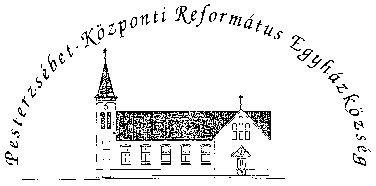 Pesterzsébet-Központi Református Egyházközség1204 Budapest, Ady E. u. 81.Tel/Fax: 283-0029www.pkre.hu   1893-2018